Name:								Date:Match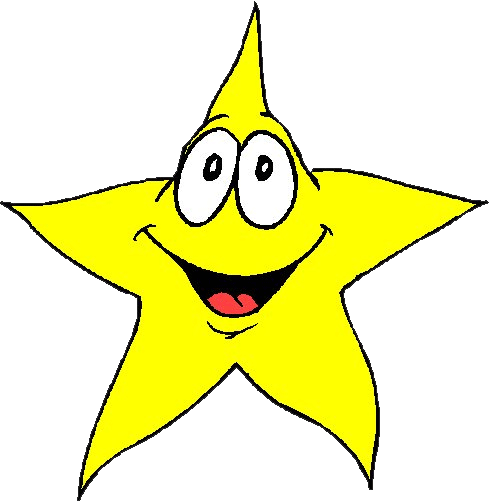 